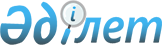 О внесении изменений в административно-территориальное устройство Акмолинской области по Коргалжынскому и Жаксынскому районамСовместное решение Акмолинского областного маслихата и Акимата Акмолинской области от 29 сентября 2006 года N ЗС-22-15. Зарегистрировано Департаментом юстиции Акмолинской области 7 ноября 2006 года N 3197.
      Сноска. По всему тексту внесены изменения на государственном языке, текст на русском языке не изменяется постановлением акимата Акмолинской области от 17.02.2015 А-2/65 и решением Акмолинского областного маслихата от 17.02.2015 № 5С-34-6 (вводится в действие со дня официального опубликования)
      В соответствии со статьями 3, 8, 11  Закона Республики Казахстан "Об административно-территориальном устройстве Республики Казахстан", на основании совместных решений акиматов и маслихатов Коргалжынского и Жаксынского районов и в целях совершенствования  административно-территориального устройства области акимат Акмолинской области и Акмолинский областной маслихат РЕШИЛИ: 
      1. Внести следующие изменения в административно- 
      территориальное устройство Акмолинской области: 
      1) По Коргалжынскому району: 
      перевести в категорию иных поселений и исключить из учетных данных: 
      село Бирлик Амангельдинского сельского округа; село Коркылдак Арыктинского сельского округа; село Тынгылыкты Карашалгинского сельского округа; село Каскатау Кызылсайского сельского округа; 
      изменить границы Амангельдинского и Коргалжынского сельских округов в границах поселения Бирлик, включив поселение Бирлик в состав села Коргалжын Коргалжынского сельского округа; 
      включить: поселение Коркылдак Арыктинского сельского округа в состав села Саулыколь Арыктинского сельского округа; поселение Тынгылыкты Карашалгинского сельского округа в состав села Жантеке Карашалгинского сельского округа; поселение Каскатау Кызылсайского сельского округа в состав села Шалкар Кызылсайского сельского округа. 
      2) По Жаксынскому району: 
      перевести в категорию иных поселений и исключить из учетных данных: 
      село имени Баубек Батыра Ишимского сельского округа; село Глебовка Калининского сельского округа; 
      включить: поселение Баубек Батыра Ишимского сельского округа в состав села Ишимское Ишимского сельского округа; поселение Глебовка Калининского сельского округа в состав села Калининское Калининского сельского округа. 
      2. Решение вступает в силу после государственной регистрации в Департаменте юстиции Акмолинской области. 
      3. Решение ввести в действие после официального опубликования в областных газетах. 
					© 2012. РГП на ПХВ «Институт законодательства и правовой информации Республики Казахстан» Министерства юстиции Республики Казахстан
				
Председатель сессии
Аким
Акмолинского областного
Акмолинской области
маслихата   